Scenariusz lekcji języka angielskiegoData: 12.04.2021Temat: I like sport!Ex. 1   Look and say:		playing basketball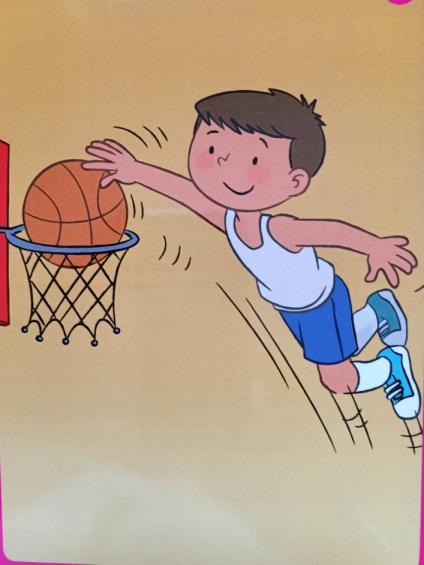 		playing football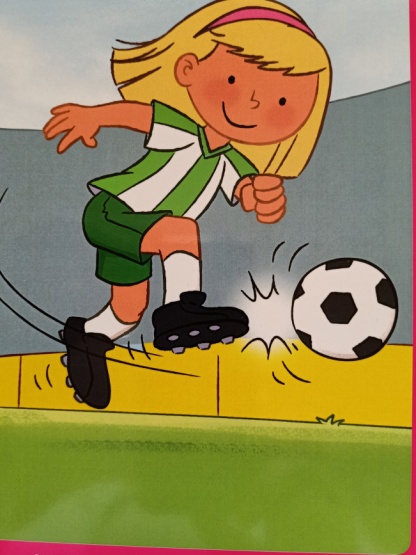 		running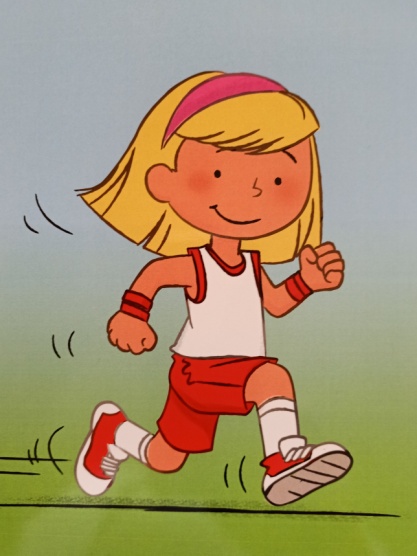 		riding a bike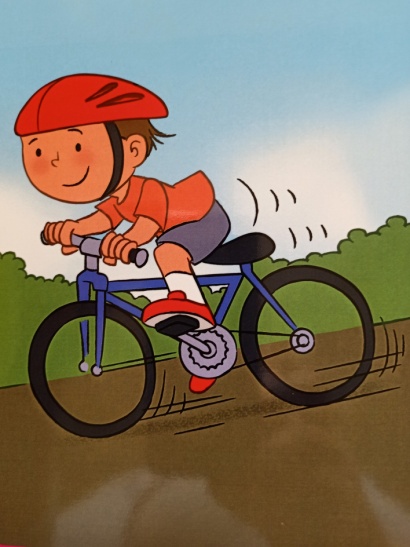 		skating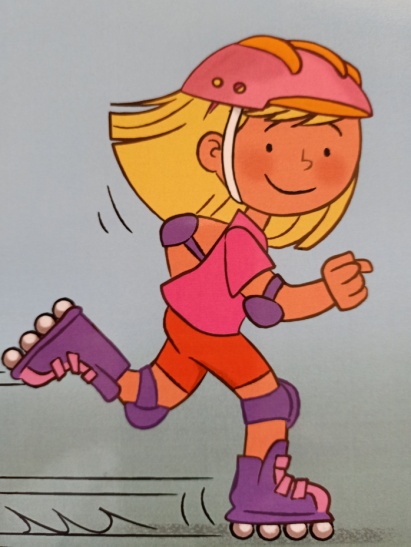 		swimming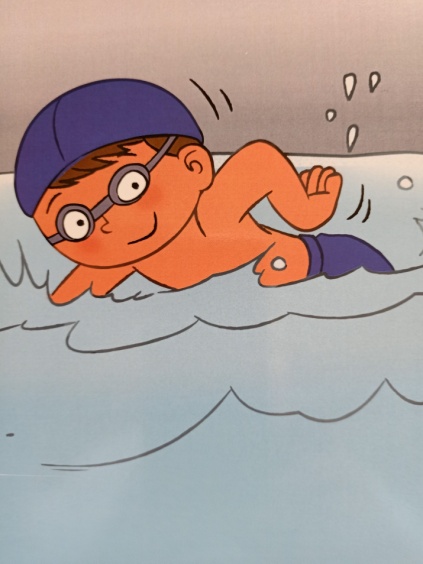 Ex. 2   Say the rhyme:Walking, walking, walking, Hop, hop, hop!Swimming, swimming, swimming,Now, let’s stop!Ex. 3   Listen to the song:https://www.youtube.com/watch?v=27f0QUUScQ8Ex. 4   Cut out the parts of the body. Place the body parts on a sheet of coloured paper to represent different movements.++++++++++++++++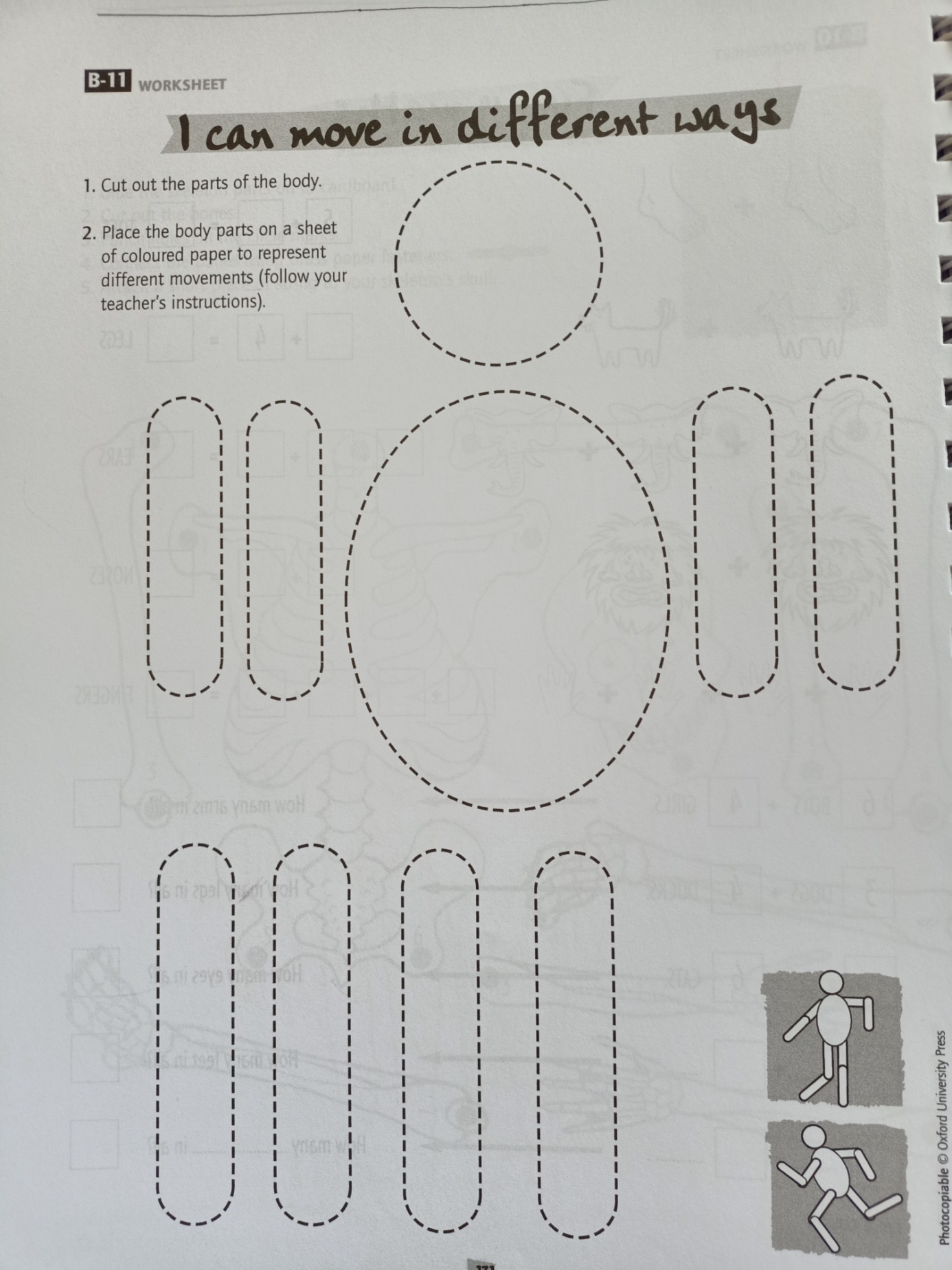 Opracowane na podstawie: Discover with Dex 2, wyd. Macmillan oraz Cross-Curricular Resources for Young Learners, wyd. Oxford